EMEFEI_____________________________________________________NOME: ____________________________________ Nº_______________ SÉRIE:  7º  ANO:_________________________                                             ARTE- ATIVIDADE                                              HISTÓRIA DA ARTE 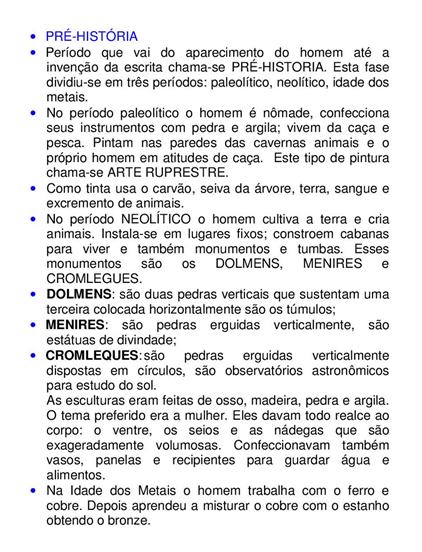 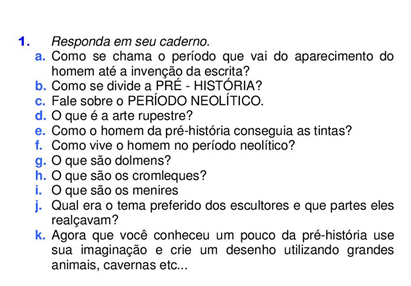 